LOGO AZIENDAAlla c.a. della Segreteria Tecnico-scientifica C.E.U.R. Comitato Etico Unico Regionale del Friuli-Venezia Giuliac/o ARCS - Azienda Regionale di Coordinamento per la Salute Sede legale: via Pozzuolo, 330 - 33100 UdinePEC: ceur@certsanita.fvg.itAlla Direzione Generale del Centro _____________________________________________________________________________     OGGETTO: Dichiarazione sulla fattibilità della sperimentazione clinica e analisi di impatto aziendale      Il sottoscritto Dr./Prof. _________________________________________, in qualità di Sperimentatore Responsabile dello       studio dal titolo “______________________________________________________________________” presso il Centro        _____________________________________________________U.O.________________________________________CHIEDE____________________________________ 	comma 6, 	art. 2, D.M. 17.12.2004 “… l'eventuale utilizzo di fondi, attrezzature, farmaci, materiale o servizi messi a disposizione da aziende farmaceutiche o comunque da terzi deve essere comunicato all'atto della richiesta di parere del Comitato Etico e di autorizzazione dell'Autorità Competente di cui al D.Lgs. 211/2003”.  comma 7, art. 2, D.M. 17.12.2004 “L'utilizzo del supporto o dei contributi di cui al comma 6, non deve modificare i      requisiti e le condizioni di cui all'art. 1, né influenzare l'autonomia scientifica, tecnica e procedurale degli sperimentatori”.A TAL FINE DICHIARA QUANTO SEGUE:       ^ Fare riferimento all’elenco delle aree terapeutiche riportato in Allegato 1       * Fare riferimento alla classificazione delle malattie ICD-9-CM del Ministero del Lavoro, della Salute e delle Politiche Sociali **A = Fornito gratuitamente dal Promotore / Azienda farmaceuticaB = Rimborsato dallo SponsorC = A carico del SSNTimbro e Firma dello Sperimentatore Responsabile dello studioTimbro e Firma del Direttore della Struttura OperativaTimbro e firma del Direttore di DipartimentoTimbro e Firma del Direttore Sanitario o suo DelegatoTimbro e Firma del Direttore Scientifico incaricato dall’Azienda    al rilascio della fattibilitàALLEGATO 1 – ELENCO AREE TERAPEUTICHE      autorizzazione alla conduzione dello studio profit e stipula convenzione con lo Sponsor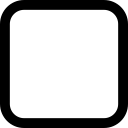       autorizzazione alla conduzione dello studio profit e stipula convenzione con lo Sponsor    autorizzazione alla conduzione dello studio no-profit (D.M. 17.12.2004)    autorizzazione alla conduzione dello studio no-profit (D.M. 17.12.2004)           senza finanziamento   con finanziamento (ai sensi commi 6 e 7, art. 2, D.M. 17.12.2004) 1    con stipula convenzione con il Promotore o con il soggetto che eroga il contributo    con stipula convenzione con il Promotore o con il soggetto che eroga il contributo Se con finanziamento, specificare: Se con finanziamento, specificare:Fonte di finanziamentoAIFACNRFondazione o Ente beneficoISSIndustria farmaceuticaMIURMinistero della salute (Bando finalizzato)Regione LazioAltro (specificare)________________________________________Specificare denominazione del finanziatoreImporto del finanziamento1. DATI PRINCIPALI DELLO STUDIO1. DATI PRINCIPALI DELLO STUDIO1. DATI PRINCIPALI DELLO STUDIO1. DATI PRINCIPALI DELLO STUDIOTITOLO DELLO STUDIOEVENTUALE TRADUZIONE DEL TITOLO DELLO STUDIOCODICE PROTOCOLLOVERSIONE PROTOCOLLO DELLO STUDIOACRONIMOALTRO CODICE ATTRIBUITO DALCENTRO (se applicabile)CODICE EUDRACT (seapplicabile)STUDIO MONO/MULTICENTRICO Monocentrico                                          Multicentrico Monocentrico                                          Multicentrico Monocentrico                                          MulticentricoSE MULTICENTRICO Nazionale                                               Internazionale Nazionale                                               Internazionale Nazionale                                               Internazionale  AREA TERAPEUTICA ^PATOLOGIA (ICDIX Livello1) *PATOLOGIA (ICDIX Livello2) *PROMOTOREDenominazione:Referente:Telefono:e-mail:CRO (se applicabile)Denominazione:Referente:Telefono:e-mail:ENTE PARTECIPANTEUNITA’ OPERATIVASPERIMENTATORE RESPONSABILEDott. / Prof.Telefono:e-mail:DIRETTORE U.O.N. TOTALE DI SOGGETTI PREVISTI NELLO STUDION. TOTALE DI SOGGETTI IN ITALIAN. TOTALE DI SOGGETTI PREVISTI PRESSO IL CENTRO1. DATI PRINCIPALI DELLO STUDIO1. DATI PRINCIPALI DELLO STUDIOSESSO SOGGETTI       Donne                             UominiETA’ SOGGETTI        Adolescenti (12-17 anni)        Adulti (18-44 anni)        Adulti (45-65 anni)       Anziani (>65 anni)       Bambini (2-11 anni)       In utero       Lattanti e bambini piccoli (28 giorni-23 mesi)       Neonati (0-27 giorni)       Neonati pretermine (inferiore o uguale alla 37a settimana)TIPO POPOLAZIONE IN STUDIO       Pazienti       Soggetti incapaci di intendere e di volere       Volontari saniENDPOINT        Morbilità        Mortalità       Parametri biochimici       Qualità della vita       Sopravvivenza globale       Sopravvivenza libera da malattia       Sopravvivenza libera da progressione       Tasso di risposta       AltroDURATA COMPLESSIVA DELLO STUDIO DATA PREVISTA INIZIO STUDIO (globale)DATA PREVISTA DI FINESTUDIO (globale)QUESITO CLINICO-SCIENTIFICO / OBIETTIVO 1. DATI PRINCIPALI DELLO STUDIO 1. DATI PRINCIPALI DELLO STUDIOTIPO SOTTOSTUDIO      Farmacocinetica/Farmacodinamica     Farmacoeconomia     Farmacogenetica     Qualità della vita     Altri sotto-studi (specificare)       Non applicabileNOTE SOTTOSTUDIDATI DEL COORDINATORE DISPONIBILIDATI DEL COORDINATORE DISPONIBILI   SI  NODenominazione Centro Coordinatore:Denominazione Centro Coordinatore:CENTRO COORDINATORECENTRO COORDINATORE  SI  NOCONTROLLATOCONTROLLATO  SI  NOSE SÌ, LO STUDIO È CONTROLLATO VERSO:  Altro dispositivo  Altro farmaco/combinazione di farmaci  Altro intervento  Altro trattamento non farmacologico  Diversa modalità di funzionamento dello stesso DM  Diversa posologia/diverso schema terapeutico dello   stesso farmaco                                     Diversa preparazione farmaceutica  Modello precedente dello stesso DM    Nessun trattamento  Placebo    Terapia farmaceutica2. TIPOLOGIA DELLO STUDIO2. TIPOLOGIA DELLO STUDIO    Studio interventistico con farmaco  Studio interventistico con dispositivo medico    Studio Interventistico con dispositivo medico diagnostico in vitro (IVD)  Studio Interventistico senza farmaco e senza dispositivo    Studio osservazionale con farmaco  Studio osservazionale con dispositivo medico    Studio osservazionale con dispositivo medico diagnostico in vitro (IVD)  Studio osservazionale senza farmaco e senza dispositivo    Progetti di ricerca  Registri    Studi preclinici  Studi su linee cellulari    Campioni di scarto  Tesi SE LO STUDIO È FARMACOLOGICO, INDICARE SE LO STUDIO È FARMACOLOGICO, INDICARE  FASE I  FASE II FASE III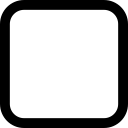   FASE IV SE LO STUDIO È OSSERVAZIONALE, INDICARE SE LO STUDIO È OSSERVAZIONALE, INDICARE  Di coorte retrospettivo  Di coorte prospettico  Caso-controllo  Studi trasversali  Solo su casi (“case cross-over”)  Solo su casi (“case series”)  Studi di appropriatezza  CROSS SECTIONALPrevede un contatto diretto con il paziente per la raccolta di dati sensibili  SI           NOE’ previsto un follow-up  SI           NOSe sì, si avvarrà di:  Contatti telefonici  Ricerca sui dati del sistema informativo dell’Azienda (G2,...)   Visite ambulatoriali ad hoc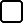  SE LO STUDIO È CON DISPOSITIVO, INDICARE: SE LO STUDIO È CON DISPOSITIVO, INDICARE:  Post market  Pre market 3. DETTAGLIO FARMACI 3. DETTAGLIO FARMACI 3. DETTAGLIO FARMACI 3. DETTAGLIO FARMACI Descrizione (Indicare principio attivo, dosaggio e via di    somministrazione)Categoria (IMP, PeIMP, ReTNIMP)Test /ComparatoreIndicare seA, B, C ** 4 a. DETTAGLIO DISPOSITIVO MEDICO 4 a. DETTAGLIO DISPOSITIVO MEDICOIndicare se A, B, C **Nome del dispositivoDitta produttriceNumero di repertorioDenominazione commercialeClassificazione CNDDescrizione CNDClasse di rischio 4 b. DETTAGLIO DISPOSITIVO MEDICO 4 b. DETTAGLIO DISPOSITIVO MEDICOIndicare se A, B, C **Nome del dispositivoDitta produttriceNumero di repertorioDenominazione commercialeClassificazione CNDDescrizione CNDClasse di rischio 5. DATE 5. DATEDURATA PREVISTA DELLO STUDIO NEL CENTRODATA PREVISTA DI FINE STUDIO NEL CENTRODATA PREVISTA DI INIZIO STUDIO NEL CENTRODATA PREVISTA DI FINE ARRUOLAMENTODATA SCADENZA ASSICURAZIONE 6. INFORMAZIONI PER LA VALUTAZIONE LOCALE DELLO STUDIO Lo studio verrà eseguito in regime: Lo studio verrà eseguito in regime:  Territoriale (distrettuale)  Territoriale/Ospedaliero  Ospedaliero (aziende sanitarie e IRCCS)  Area della Prevenzione e Sanità pubblica  Area Socio-Sanitaria  Altro, specificare: Se in regime OSPEDALIERO, indicare Se in regime OSPEDALIERO, indicare  Regime ambulatoriale  Day-hospital/surgery  Ricovero ospedaliero  Altro, specificare:6. INFORMAZIONI PER LA VALUTAZIONE LOCALE DELLO STUDIOSe in regime TERRITORIALE, indicareSe in regime TERRITORIALE, indicare  Regime ambulatoriale  A domicilio  Coinvolge i Medici di Medicina Generale o i Pediatri di Libera Scelta  Altro, specificare:COPERTURA ASSICURATIVACOPERTURA ASSICURATIVA  È prevista copertura assicurativa ad hoc  NON è prevista copertura assicurativa ad hocSE È PREVISTA specificare se si tratta di:SE È PREVISTA specificare se si tratta di:  Polizza assicurativa stipulata dal Promotore  Polizza assicurativa stipulata dal CentroSE È PREVISTO, il coinvolgimento della Farmacia è richiesto per:SE È PREVISTO, il coinvolgimento della Farmacia è richiesto per: La ricezione e verifica dei farmaci La ricezione e verifica dei farmaci La conservazione del farmaco in condizioni particolari, specificare: La conservazione del farmaco in condizioni particolari, specificare: La preparazione del/i farmaco/i sperimentale/i (compreso il placebo)  La preparazione del/i farmaco/i sperimentale/i (compreso il placebo)  Esecuzione di studio di fattibilità/definizione della formulazione Allestimento del/i farmaco/i sperimentale/i in UFA Ricostituzione/diluizione, anche in dose personalizzata Confezionamento/mascheramento Altro, specificare: Altro, specificare:COINVOLGIMENTO DELLA FARMACIACOINVOLGIMENTO DELLA FARMACIA Lo studio prevede il coinvolgimento diretto della Farmacia Lo studio NON prevede il coinvolgimento diretto della FarmaciaCOINVOLGIMENTO DEL PERSONALE DI ASSISTENZACOINVOLGIMENTO DEL PERSONALE DI ASSISTENZA Lo studio prevede il coinvolgimento del personale di assistenza (escluso il personale medico) Lo studio NON prevede il coinvolgimento del personale di assistenza (escluso il personale medico)SE È PREVISTO, il coinvolgimento del personale di assistenza, specificare:Ruolo:Ruolo: Infermieri Tecnici di laboratorio Tecnici di radiologia Fitoterapici AltroIl coinvolgimento è relativo a: supporto all'informazione al soggetto/volontario sano sorveglianza al soggetto somministrazione terapia attività diagnostica valutazione dei risultati altroIl tipo di coinvolgimento riguarda tutta la componente assistenziale:Il tipo di coinvolgimento riguarda tutta la componente assistenziale: SI NO6. INFORMAZIONI PER LA VALUTAZIONE LOCALE DELLO STUDIOUTILIZZO DI ATTREZZATURE E MATERIALI NELLO STUDIOUTILIZZO DI ATTREZZATURE E MATERIALI NELLO STUDIO Lo studio prevede l’utilizzo di materiali e/o attrezzature necessari allo studio attualmente non disponibili presso il centro Lo studio NON prevede l’utilizzo di materiali e/o attrezzature necessari allo studio attualmente non disponibili presso il centroSpecificare il materiale/attrezzatura:Specificare il materiale/attrezzatura:MATERIALI/ATTREZZATURE IN COMODATO D’USOMATERIALI/ATTREZZATURE IN COMODATO D’USO Lo studio prevede l’utilizzo di materiali e/o attrezzature necessari allo studio attualmente non disponibili presso il centro Lo studio NON prevede l’utilizzo di materiali e/o attrezzature necessari allo studio attualmente non disponibili presso il centroSpecificare il materiale/attrezzatura:Specificare il materiale/attrezzatura:DESTINAZIONE DEL FINANZIAMENTODESTINAZIONE DEL FINANZIAMENTO  Non è prevista la ripartizione dei compensi (%)  Non è prevista la ripartizione dei compensi (%)  È prevista la ripartizione dei compensi (%)  È prevista la ripartizione dei compensi (%)QUOTEIMPORTO / PERCENTUALEQuota per fondo no profitQuota spese generaliQuota NRCQuota servizi coinvoltiCompensi al personale (se applicabile)Fondo di Unità OperativaAltro7. STRUTTURE COINVOLTE NELL’ESECUZIONE DELLO STUDIO7. STRUTTURE COINVOLTE NELL’ESECUZIONE DELLO STUDIO7. STRUTTURE COINVOLTE NELL’ESECUZIONE DELLO STUDIOStruttura coinvoltaAttività svoltaData notifica al Responsabile della Struttura coinvolta (Lettera di Collaborazione)8. COINVOLGIMENTO DEL PERSONALE8. COINVOLGIMENTO DEL PERSONALE8. COINVOLGIMENTO DEL PERSONALE8. COINVOLGIMENTO DEL PERSONALE8. COINVOLGIMENTO DEL PERSONALEPERSONALE DIPENDENTE/CONVENZIONATO DEL SSR PRESSO LA STRUTTURA PROPONENTEPERSONALE DIPENDENTE/CONVENZIONATO DEL SSR PRESSO LA STRUTTURA PROPONENTEPERSONALE DIPENDENTE/CONVENZIONATO DEL SSR PRESSO LA STRUTTURA PROPONENTEPERSONALE DIPENDENTE/CONVENZIONATO DEL SSR PRESSO LA STRUTTURA PROPONENTEPERSONALE DIPENDENTE/CONVENZIONATO DEL SSR PRESSO LA STRUTTURA PROPONENTENome e CognomeRuoloEnte di appartenenzaTempo stimato (ore)FirmaPERSONALE NON-DIPENDENTE/NON CONVENZIONATO DEL SSR PRESSO LA STRUTTURA PROPONENTEPERSONALE NON-DIPENDENTE/NON CONVENZIONATO DEL SSR PRESSO LA STRUTTURA PROPONENTEPERSONALE NON-DIPENDENTE/NON CONVENZIONATO DEL SSR PRESSO LA STRUTTURA PROPONENTEPERSONALE NON-DIPENDENTE/NON CONVENZIONATO DEL SSR PRESSO LA STRUTTURA PROPONENTEPERSONALE NON-DIPENDENTE/NON CONVENZIONATO DEL SSR PRESSO LA STRUTTURA PROPONENTENome e CognomeTipologia di rapporto lavorativo (libero professionale, consulente, borsista etc.)Ente di appartenenzaTempo stimato (ore)Firma9. ATTIVITA’ AGGIUNTIVA RICHIESTA DALLO STUDIO RISPETTO ALLA TERAPIA STANDARD9. ATTIVITA’ AGGIUNTIVA RICHIESTA DALLO STUDIO RISPETTO ALLA TERAPIA STANDARD Lo studio non comporta attività aggiuntiva rispetto alla terapia standard prevista per la patologia  Lo studio comporta attività aggiuntiva rispetto alla terapia standard prevista per la patologia, come dettagliato nelle seguenti sezioniELENCO PRESTAZIONI (per singolo paziente) ELENCO PRESTAZIONI (per singolo paziente) ELENCO PRESTAZIONI (per singolo paziente) ELENCO PRESTAZIONI (per singolo paziente) ELENCO PRESTAZIONI (per singolo paziente) ELENCO PRESTAZIONI (per singolo paziente) Elenco esami (di laboratorio e/o strumentali) e/o visite specialistiche previste dal protocollo di studio inserite nella flow-chart del budgetElenco esami (di laboratorio e/o strumentali) e/o visite specialistiche previste dal protocollo di studio inserite nella flow-chart del budgetElenco esami (di laboratorio e/o strumentali) e/o visite specialistiche previste dal protocollo di studio inserite nella flow-chart del budgetElenco esami (di laboratorio e/o strumentali) e/o visite specialistiche previste dal protocollo di studio inserite nella flow-chart del budgetElenco esami (di laboratorio e/o strumentali) e/o visite specialistiche previste dal protocollo di studio inserite nella flow-chart del budgetElenco esami (di laboratorio e/o strumentali) e/o visite specialistiche previste dal protocollo di studio inserite nella flow-chart del budgetDescrizioneStruttura operativaCODICE prestazioneN. esamiRIMBORSATO DALLO SPONSORA CARICO DEL SSNELENCO PRESTAZIONI AGGIUNTIVE OPZIONALI (per singolo paziente) ELENCO PRESTAZIONI AGGIUNTIVE OPZIONALI (per singolo paziente) ELENCO PRESTAZIONI AGGIUNTIVE OPZIONALI (per singolo paziente) ELENCO PRESTAZIONI AGGIUNTIVE OPZIONALI (per singolo paziente) ELENCO PRESTAZIONI AGGIUNTIVE OPZIONALI (per singolo paziente) ELENCO PRESTAZIONI AGGIUNTIVE OPZIONALI (per singolo paziente) DescrizioneAzienda SanitariaCODICE prestazioneN. esamiRIMBORSATO DALLO SPONSORA CARICO DEL SSN10. ULTERIORI COMUNICAZIONE dello sperimentatoreAREA TERAPEUTICAAnestesiologiaCardiochirurgiaCardiologia/Malattie vascolariChirurgia generaleDermatologia/chirurgia plasticaDiabetologiaEmatologiaEndocrinologiaFarmacologia/tossicologiaGastroenterologiaGeriatriaGinecologia e ostetriciaImmunologia e malattie infettiveMalattie dell'apparato muscolo-scheletricoMalattie dell'apparato respiratorioMedicina internaNefrologiaNeonatologiaNeurochirurgiaNeurologiaOdontoiatria e chirurgia maxillofaccialeOftalmologiaOncologiaOrtopediaOtorinolaringoiatriaPsichiatria/psicologiaReumatologiaSistema Genito UrinarioTrapiantiTraumatologia e medicina d'urgenzaUrologiaAltro